В соответствии с Федеральным законом от 02.03.2007 № 25                                          «О муниципальной службе в Российской Федерации», Законом Санкт-Петербурга от 21.12.2016 № 743-118 «О пенсионном обеспечении лиц, замещавших должности муниципальной службы в органах местного самоуправления в Санкт-Петербурге                   и муниципальных органах внутригородских муниципальных образований                     Санкт-Петербурга», Уставом внутригородского Муниципального образования Санкт-Петербурга муниципальный округ Лиговка-Ямская, постановлением Правительства Санкт-Петербурга от 28.03.2017 № 189 «О мерах по реализации статьи 7 и пункта 10 статьи 8 Закона Санкт-Петербурга «О пенсионном обеспечении лиц, замещавших должности муниципальной службы в органах местного самоуправления в Санкт-Петербурге и муниципальных органах внутригородских муниципальных образований Санкт-Петербурга» местная Администрация внутригородского Муниципального образования                                Санкт-Петербурга муниципальный округ Лиговка-ЯмскаяПОСТАНОВЛЯЕТ:	1. Внести изменения в постановление от 03.05.2017 № 10                              «Об утверждении порядка оформления документов, необходимых для назначения, перерасчета пенсионного обеспечения, приостановления, возобновления, прекращения выплаты пенсионного обеспечения и ведения Реестра граждан, которым назначено пенсионное обеспечение в органах местного самоуправления внутригородского Муниципального образования Санкт-Петербурга муниципальный округ Лиговка-Ямская» изложив пункт 2 в следующей редакции: «2. Оформление документов, необходимых для назначения, перерасчета пенсионного обеспечения в виде пенсии за выслугу лет, ежемесячной доплаты к пенсии за стаж (далее - пенсия за выслугу лет, доплата за стаж), приостановления, возобновления, прекращения выплаты пенсии за выслугу лет, доплаты за стаж производится местной Администрацией внутригородского Муниципального образования Санкт-Петербурга муниципальный округ Лиговка-Ямская (далее - местная Администрация) лицу, обратившемуся за назначением пенсии за выслугу лет, доплаты за стаж (далее - заявитель), замещавшему должность муниципальной службы Санкт-Петербурга или муниципальную должность Санкт-Петербурга в органах местного самоуправления внутригородского Муниципального образования Санкт-Петербурга муниципальный округ Лиговка-Ямская перед увольнением, на основании заявления по форме, утвержденного распоряжением Комитета по социальной политике Санкт-Петербурга от 30.03.2017 № 132-р «О мерах по реализации постановления Правительства Санкт-Петербурга от 28.03.2017 № 189», подтверждающих право».2. Внести изменения в постановление от 03.05.2017 № 10                              «Об утверждении порядка оформления документов, необходимых для назначения, перерасчета пенсионного обеспечения, приостановления, возобновления, прекращения выплаты пенсионного обеспечения и ведения Реестра граждан, которым назначено пенсионное обеспечение в органах местного самоуправления внутригородского Муниципального образования Санкт-Петербурга муниципальный округ Лиговка-Ямская» изложив пункт 3, 4 в следующей редакции: «3. Оформление документов, необходимых для назначения пенсии за выслугу лет, доплаты за стаж, производится местной Администрацией на основании заявления и документов, подтверждающих право и представленных заявителем.Решение о назначении пенсии за выслугу лет, доплаты за стаж принимается местной Администрацией в 30-дневный срок с даты обращения и представления всех документов, подтверждающих право на получение в соответствии с Законом Санкт-Петербурга. Решение о назначении пенсии за выслугу лет, доплаты за стаж оформляется муниципальным правовым актом местной Администрации с указанием даты (срока) назначения и размера пенсии за выслугу лет, доплаты за стаж, расчет которых производится по форме согласно приложению № 2 к распоряжению Комитета по социальной политике Санкт-Петербурга от 30.03.2017 № 132-р «О мерах по реализации постановления Правительства Санкт-Петербурга от 28.03.2017 № 189».4. Оформление документов, необходимых для перерасчета пенсии за выслугу лет, доплаты за стаж, производится в случаях, установленных статьей 10 Закона Санкт-Петербурга от 21.12.2016 № 743-118, на основании заявления и документов, представленных заявителем (его законным представителем).Решение о перерасчете размера пенсии за выслугу лет, доплаты за стаж оформляется муниципальным правовым актом местной Администрации с указанием даты (срока) перерасчета и размера пенсии за выслугу лет, доплаты за стаж, расчет которых производится по форме согласно приложению № 2 к распоряжению Комитета по социальной политике Санкт-Петербурга от 30.03.2017 № 132-р «О мерах по реализации постановления Правительства Санкт-Петербурга от 28.03.2017 № 189».3. Внести изменения в постановление от 03.05.2017 № 10 «Об утверждении порядка оформления документов, необходимых для назначения, перерасчета пенсионного обеспечения, приостановления, возобновления, прекращения выплаты пенсионного обеспечения и ведения Реестра граждан, которым назначено пенсионное обеспечение в органах местного самоуправления внутригородского Муниципального образования Санкт-Петербурга муниципальный округ Лиговка-Ямская» изложив пункт  8 в следующей редакции: «8. Дело (копия дела) заявителя в течение пяти рабочих дней со дня издания соответствующего муниципального правового акта направляется с извещением по форме согласно приложению № 3 к распоряжению Комитета по социальной политике Санкт-Петербурга от 30.03.2017 № 132-р «О мерах по реализации постановления Правительства Санкт-Петербурга от 28.03.2017 № 189 в Санкт-Петербургское государственное казенное учреждение «Городской информационно-расчетный центр» (далее - «Городской информационно-расчетный центр») для ведения Реестра граждан, которым назначено пенсионное обеспечение».4. Исключить Приложение №1,2,3 к постановлению от 03.05.2017 № 10 «Об утверждении порядка оформления документов, необходимых для назначения, перерасчета пенсионного обеспечения, приостановления, возобновления, прекращения выплаты пенсионного обеспечения и ведения Реестра граждан, которым назначено пенсионное обеспечение в органах местного самоуправления внутригородского Муниципального образования Санкт-Петербурга муниципальный округ Лиговка-Ямская»	5. Опубликовать настоящее постановление в официальном печатном издании муниципального Совета муниципального образования Лиговка-Ямская – газета «Лиговка-Ямская» и разместить в информационно в информационно-телекоммуникационной сети «Интернет» на официальном сайте муниципального образования Лиговка-Ямская (ligovka-yamskaya.ru/лиговка-ямская.рф).	6.  Настоящее постановление вступает в силу на следующий день после его официального опубликования (обнародования).	7. Контроль за выполнением настоящего  постановления оставляю за собой.Глава местной Администрации                                                О.Ю. Буканова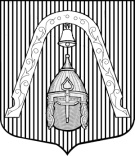 МЕСТНАЯ  АДМИНИСТРАЦИЯВНУТРИГОРОДСКОГО МУНИЦИПАЛЬНОГО  ОБРАЗОВАНИЯ САНКТ-ПЕТЕРБУРГА МУНИЦИПАЛЬНЫЙ ОКРУГ ЛИГОВКА-ЯМСКАЯМЕСТНАЯ  АДМИНИСТРАЦИЯВНУТРИГОРОДСКОГО МУНИЦИПАЛЬНОГО  ОБРАЗОВАНИЯ САНКТ-ПЕТЕРБУРГА МУНИЦИПАЛЬНЫЙ ОКРУГ ЛИГОВКА-ЯМСКАЯМЕСТНАЯ  АДМИНИСТРАЦИЯВНУТРИГОРОДСКОГО МУНИЦИПАЛЬНОГО  ОБРАЗОВАНИЯ САНКТ-ПЕТЕРБУРГА МУНИЦИПАЛЬНЫЙ ОКРУГ ЛИГОВКА-ЯМСКАЯМЕСТНАЯ  АДМИНИСТРАЦИЯВНУТРИГОРОДСКОГО МУНИЦИПАЛЬНОГО  ОБРАЗОВАНИЯ САНКТ-ПЕТЕРБУРГА МУНИЦИПАЛЬНЫЙ ОКРУГ ЛИГОВКА-ЯМСКАЯПОСТАНОВЛЕНИЕПОСТАНОВЛЕНИЕПОСТАНОВЛЕНИЕПОСТАНОВЛЕНИЕ05.06.2018     №     №17«О внесении изменений в постановление от 03.05.2017 № 10 «Об утверждении порядка оформления документов, необходимых для назначения, перерасчета пенсионного обеспечения, приостановления, возобновления, прекращения выплаты пенсионного обеспечения и ведения Реестра граждан, которым назначено пенсионное обеспечение в органах местного самоуправления внутригородского Муниципального образования Санкт-Петербурга муниципальный округ Лиговка-Ямская»«О внесении изменений в постановление от 03.05.2017 № 10 «Об утверждении порядка оформления документов, необходимых для назначения, перерасчета пенсионного обеспечения, приостановления, возобновления, прекращения выплаты пенсионного обеспечения и ведения Реестра граждан, которым назначено пенсионное обеспечение в органах местного самоуправления внутригородского Муниципального образования Санкт-Петербурга муниципальный округ Лиговка-Ямская»